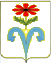 АДМИНИСТРАЦИЯ РУДЬЕВСКОГО СЕЛЬСКОГОПОСЕЛЕНИЯ ОТРАДНЕНСКОГО РАЙОНА ПОСТАНОВЛЕНИЕ от 06.04.2022 года 	 								№ 19с.РудьОб утверждении Перечня муниципального имуществаРудьевского сельского поселения Отрадненского района, свободного от прав третьих лиц, (за исключением права хозяйственного ведения, права оперативного управления, а также имущественных прав субъектов малого и среднего предпринимательства), предназначенного для предоставления во владение и (или) в пользование субъектам малого и среднего предпринимательства и организациям, образующим инфраструктуру поддержки субъектов малого и среднего предпринимательстваВ соответствии со статьей 18 Федерального закона от 24 июля 2007 г. № 209-ФЗ «О развитии малого и среднего предпринимательства в Российской Федерации» (с изменениями от 8 июня 2020 г. № 169-ФЗ), п.28 ч.1, ч.3 ст.14 Федерального закона от 06.10.2003 г. №131-ФЗ «Об общих принципах организации местного самоуправления в Российской Федерации» п о с т а н о в л я ю:1. Утвердить Перечень муниципального имущества Рудьевского сельского поселения Отрадненского района, свободного от прав третьих лиц, (за исключением права хозяйственного ведения, права оперативного управления, а также имущественных прав субъектов малого и среднего предпринимательства), предназначенного для предоставления во владение и (или) в пользование субъектам малого и среднего предпринимательства и организациям, образующим инфраструктуру поддержки субъектов малого и среднего предпринимательства (приложение 1).4. Контроль за выполнением настоящего постановления оставляю за собой5. Настоящее постановление вступает в силу со дня его официального опубликования.И.о. главыРудьевского сельского поселенияОтрадненского района                                                                       О.Н.ПригузаПРИЛОЖЕНИЕУТВЕРЖДЕНпостановлением администрации  Рудьевского сельского поселения Отрадненского районаот 06.04.2022 года № 19Переченьмуниципального имущества Рудьевского сельского поселения Отрадненского района, свободного от прав третьих лиц, (за исключением права хозяйственного ведения, права оперативного управления, а также имущественных прав субъектов малого и среднего предпринимательства), предназначенного для предоставления во владение и (или) в пользование субъектам малого и среднего предпринимательства и организациям, образующим инфраструктуру поддержки субъектов малого и среднего предпринимательстваНачальникобщего отдела администрацииРудьевского сельского поселенияОтрадненского района								О.Н.Пригуза№ п/пНаименование юридического лица - правообладателя объекта учета, адрес, контактные телефоны, Ф.И.О. руководителяМестонахождение (адрес объекта учета)Вид объекта учетаИдентификационные характеристики объекта учетаФактическое и/или предполагаемое целевое использование объекта)Примечание (в том числе сведения об ограничениях (обременениях) в отношении объекта12345671Рудьевское сельское поселениес.Рудь ул.Ленина, 3помещение в здании сельского Дома культуры с.РудьНежилое №1Под офис-